MENARD COUNTY ASSESSMENT OFFICE102 S 7TH ST.  PETERSBURG, IL 62675217-632-4461www.menardcountyil.org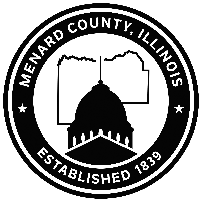 APPLICATION FOR GENERAL HOMESTEAD EXEMPTION35 ILCS 200/15-175Exemption Amount. Under 35 ILCS 200/15-175, qualified taxpayers are permitted an exemption that will remove up to $6,000 from the equalized assessed value before taxes are calculated.Application. After initial approval, the exemptions will be renewed automatically. If the property is no longer eligible for the exemption, it is the taxpayer's responsibility to remove the exemption to avoid possible interest and penalties. YES / NO 	I own and occupy the property identified below as my principal residence.  A copy of my current state-issued photo ID or voter's registration card with an updated address matching this property is attached.  YES / NO                I am responsible for the payment of real estate taxes on this property. YES / NO 	I also affirm that the structure in which I reside is a single-family dwelling as defined in the current Zoning Ordinance of Menard County.  The Menard County Zoning Ordinance can be viewed at www.menardcountyil.com/departments/zoning-gis/ Address: ______________________________________________________(City / State) ___________________________________________________I have owned and occupied this property since ___________________________________________. Do you own any other homes in the United States?  Yes / NoIf Yes, please provide the address of the homes. I hereby affirm that I do not receive any homestead exemption on any other property in Illinois or any other state. If I do address of the property is: ______________________________________Signed: __________________________________________Print Name: ______________________________________ Date: ____________________________